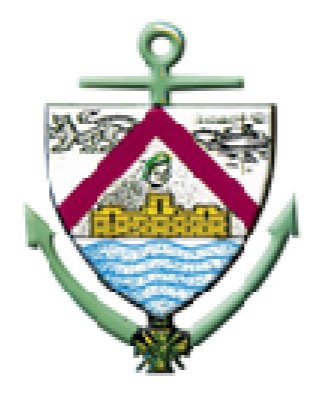              COLLEVILLE-MONTGOMERY     77ème anniversaire du Débarquement     Programme des Cérémonies officielles Samedi 5 juin18h00 : Cimetière britannique à Hermanville sur mer : Hommage rendu aux soldats tombés lors du Débarquement et en particulier aux trois soldats du commando Kieffer tombés le 6 juin : Augustin HUBERT, Raymond DUMENOIR et Emile RENAULT. Dépôt de gerbes par la municipalité de Colleville-Montgomery et Hermanville sur mer.Dimanche 6 juin7h23 : Cérémonies sur la plage avec Commandos et autorités. Dépôt de gerbes en mer.  8h00 : Tour des stèles avec dépôt de gerbes.9h00 : Place du Débarquement : Cérémonie œcuménique.18h00 : Site HILLMAN, cérémonie organisée par l’association les Amis du Suffolk Regiment et la  commune, en hommage aux soldats du Norfolk et Suffolk Regiment, hommage à Kenneth MAYHEW, vétéran.Manifestations non officiellesSamedi 5 juin Parade de véhicules militaires10h30 : Départ du Site Hillman. Traversée de Colleville-Montgomery (rue des Marronniers, Grande rue et rue de la Mer) direction Ouistreham.16h30 : Concert de Pipers à la statue de Bill MILLIN Place du Débarquement.Dimanche 6 juin 16h30 : Concert de Pipers. Place du Débarquement.